ELN Self-Assessment Tool: Questionnaire TEO-O-9 – Quality of Self-Assessment – Organisational/Unit level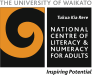 Judgement scales for each ‘good practice’ indicator: N/A = Not applicable; D/K = We don’t know; 1 = We are not doing this yet; 2 = We have started on this but there are still significant improvements to be made; 3 = We are doing this well; there are minor improvements to be made; 4 = We are doing this very well.  L&N = Literacy and NumeracyName organisational unit (if applicable): Date completed:  Topic Good practice indicatorsGood practice indicatorsPrompting questions JudgementJudgementJudgementJudgementJudgementJudgementTopic Good practice indicatorsGood practice indicatorsPrompting questions N/AD/K1234Self-AssessmentThe organisation systematically collects valid and reliable evidence of the effectiveness of embedded L&N.The organisation systematically collects valid and reliable evidence of the effectiveness of embedded L&N.How well does the organisation collect evidence of the outcomes and value of embedded L&N for learners and other stakeholders?How well do staff take responsibility for contributing to the evidence?Self-AssessmentEmbedded L&N are integral to the organisation’s self-assessment framework and process.Embedded L&N are integral to the organisation’s self-assessment framework and process.How well are L&N embedded in the organisation’s self-assessment framework and process?Self-AssessmentAll people in the organisation who have a role in and responsibility for embedded L&N engage in continuous self-assessment of their embedding L&N practices.How well do staff and teams who have a role in and responsibility for embedded L&N engage in continuous self-assessment of their embedding L&N practices?How well do staff and teams who have a role in and responsibility for embedded L&N engage in continuous self-assessment of their embedding L&N practices?Self-AssessmentSelf-assessment of embedded L&N informs the ongoing development of the organisation’s embedded L&N strategic and operational plans.How well does self-assessment of embedded L&N across the organisation inform the ongoing development of the organisation’s embedded L&N strategic and operational plans?How well does self-assessment of embedded L&N across the organisation inform the ongoing development of the organisation’s embedded L&N strategic and operational plans?Strengths of the organisation in regard to Self-Assessment, and evidence for these:Strengths of the organisation in regard to Self-Assessment, and evidence for these:Strengths of the organisation in regard to Self-Assessment, and evidence for these:Strengths of the organisation in regard to Self-Assessment, and evidence for these:Strengths of the organisation in regard to Self-Assessment, and evidence for these:Strengths of the organisation in regard to Self-Assessment, and evidence for these:Strengths of the organisation in regard to Self-Assessment, and evidence for these:Strengths of the organisation in regard to Self-Assessment, and evidence for these:Strengths of the organisation in regard to Self-Assessment, and evidence for these:Strengths of the organisation in regard to Self-Assessment, and evidence for these:Critical Actions to be taken in the organisation in regard to Self-Assessment:Critical Actions to be taken in the organisation in regard to Self-Assessment:Critical Actions to be taken in the organisation in regard to Self-Assessment:Critical Actions to be taken in the organisation in regard to Self-Assessment:Critical Actions to be taken in the organisation in regard to Self-Assessment:Critical Actions to be taken in the organisation in regard to Self-Assessment:Critical Actions to be taken in the organisation in regard to Self-Assessment:Critical Actions to be taken in the organisation in regard to Self-Assessment:Critical Actions to be taken in the organisation in regard to Self-Assessment:Critical Actions to be taken in the organisation in regard to Self-Assessment: